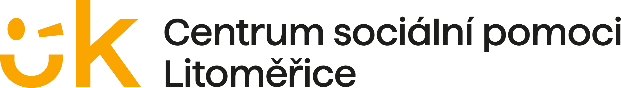 Číslo objednatele: VZ-104/29/2024KUPNÍ Smlouvauzavřená dle ustanovení § 2079 a násl. zák. č. 89/2012 Sb., občanský zákoník (dále jen „občanský zákoník“)Smluvní stranyZapsaný v obchodním rejstříku vedeném u Městského soudu v Praze, spisová zn. C 174207 (dále jen „prodávající“)a                              uzavírají níže uvedeného dne, měsíce a roku tutoKUPNÍ SmlouvU:  I.Předmět smlouvy a koupěPředmětem této smlouvy je úprava práv a povinností smluvních stran při plnění veřejné zakázky „Nábytek do finanční účtárny včetně montáže“ (dále jako „předmět koupě“) za podmínek dále sjednaných v této smlouvě, popř. dalších dokumentech, na které se tato smlouva odkazuje.Přesná specifikace předmětu koupě je uvedena v příloze č. 1 – cenová nabídka a specifikace dodávaných výrobků. Příloha č. 1 je nedílnou součástí této Kupní smlouvy. Prodávající se zavazuje, že kupujícímu odevzdá předmět koupě včetně dokladů, které se k nim vztahují, a umožní mu nabýt vlastnické právo k němu, a kupující se zavazuje, že předmět koupě převezme a zaplatí prodávajícímu kupní cenu.II.Doba a místo plněníProdávající se zavazuje dodat předmět koupě do: 30. 4. 2024 Místem dodání předmětů koupě je: CSP Litoměřice, p.o. ředitelství, Dlouhá 75, 410 02  Lovosice.III.Kupní cena a platební podmínkyKupní cena se ujednává ve výši 93 664,72 Kč (slovy: devadesát tři tisíc šest set šedesát čtyři korun českých sedmdesát dva haléřů) bez DPH a 113 334,31 Kč (slovy: jedno sto třináct tisíc tři sta třicet čtyři korun českých třicet jeden haléřů) s 21 % DPH. Kupní cena je ujednána dohodou smluvních stran. Kupní cena bez DPH je stanovena jako nejvýše přípustná a nepřekročitelná a obsahuje veškeré náklady spojené s realizací koupě. Sazba DPH se řídí příslušným právním předpisem. Prodávající není oprávněn žádat změnu kupní ceny ze žádného důvodu. Kupní cena bude zaplacena kupujícím na základě vystaveného daňového dokladu – faktury (dále i jako „faktura“), kterou je prodávající oprávněn vystavit až po odevzdání a převzetí předmětu koupě. Daňový doklad – faktura vystavená prodávajícím musí obsahovat kromě čísla smlouvy a lhůty splatnosti, která činí 30 dnů od doručení faktury kupujícímu, také náležitosti daňového dokladu stanovené příslušnými právními předpisy, zejména zákonem č. 235/2004 Sb. o dani z přidané hodnoty, ve znění pozdějších předpisů, a údaje dle § 435 občanského zákoníku, a bude kupujícímu doručen v listinné podobě, popř. výjimečně v elektronické podobě do datové schránky. V případě, že faktura nebude mít uvedené náležitosti, kupující není povinen fakturovanou částku uhradit a nedostává se do prodlení. Bez zbytečného odkladu, nejpozději ve lhůtě splatnosti, kupující fakturu vrátí zpět prodávajícímu k doplnění. Lhůta splatnosti počíná běžet od doručení daňového dokladu obsahujícího veškeré náležitosti.Úhrada kupní ceny bude provedena bezhotovostní formou převodem na bankovní účet prodávajícího. Obě smluvní strany se dohodly na tom, že peněžitý závazek je splněn dnem, kdy je částka odepsána z účtu kupujícího.Pro platby dle článku VI. této smlouvy platí přiměřeně platební podmínky jako pro vystavení a placení faktury Prodávající prohlašuje, že daň uvedenou v jím vystaveném daňovém dokladu-faktuře řádně zaplatí a že se nedostal do postavení, kdy nemůže tuto daň zaplatit. Pokud by se stalo, že by nebyl schopen daň zaplatit, oznámí to nejpozději den před splatností faktury kupujícímu a navrhne správci daně její úhradu kupujícím. IV.Splnění závazku (dodání předmětu koupě)Přechod nebezpečí škody a vlastnické právo k předmětu koupěKe splnění závazku prodávajícího dojde odevzdáním předmětu koupě kupujícímu v místě plnění, převzetím kupujícím (např. potvrzením dodacího listu).Při přebírání předmětu koupě je kupující povinen předmět koupě prohlédnout nebo zařídit jeho prohlídku za účelem zjištění zjevných vad. V případě, že předmět koupě je dodáván v obvyklém originálním obalu, je kupující povinen předmět koupě prohlédnout podle možností co nejdříve po přechodu nebezpečí škody na předmětu koupě a taktéž je povinen se přesvědčit o jeho vlastnostech, kompletnosti a množství. Vlastnické právo a nebezpečí škody na předmětu koupě přechází z prodávajícího na kupujícího okamžikem odevzdání a převzetí předmětu koupě dle odst. 1. tohoto článku.Pokud předmět koupě obsahuje jakékoliv vady, má kupující právo odmítnout jeho převzetí. Smluvní strany o tomto vyhotoví Zápis s uvedením vad, v rámci něhož má kupující právo:Dohodnout se s prodávajícím na způsobu a termínu pro odstranění vad. Bez hledu na takto stanovené termíny pro odstranění vad se prodávající dostává do prodlení se splněním povinnosti splnit svůj závazek řádně a v čas prvním dnem následujícím po uplynutí doby plnění dle článku II odst.1.,Odstoupit od smlouvy, přičemž odstoupení se považuje za účinné buď podpisem prodávajícího na Zápisu, nebo v případě, že jej prodávající podepsat odmítne, dnem kdy Zápis dojde prodávajícímu.  V.Odpovědnost prodávajícího za vady a jakostPředmět koupě má vady, neodpovídá-li smlouvě.Prodávající odpovídá za vady, jež má předmět koupě v době jeho předání.Kupující je oprávněn zadržet kupní cenu nebo její část ve výši odpovídající odhadem přiměřeně právu kupujícího na slevu z kupní ceny z důvodu vadného plnění. Nedostává se tak do prodlení se splněním svého závazku zaplatit kupní cenu ohledně zadržované kupní ceny nebo její části.Prodávající poskytuje kupujícímu záruku za jakost, že předmět koupě bude po dobu záruční doby způsobilý pro použití ke smluvenému účelu nebo že si zachová obvyklé vlastnosti. Záruční doba činí 24 měsíců ode dne převzetí bezvadného předmětu koupě. Smluvní strany se dohodly na tom, že po tutéž dobu odpovídá prodávající za vady předmětu koupě existující v době jeho převzetí kupujícím. Vady předmětu koupě existující v době jeho převzetí kupujícím a vady, na něž se vztahuje záruka za jakost, je kupující povinen uplatnit bez zbytečného odkladu u prodávajícího písemnou formou (dále jako „reklamace“). V reklamaci je kupující povinen vady popsat, popřípadě uvést, jak se projevují. Je-li vadné plnění podstatným porušením smlouvy ve smyslu § 2002 odst.1věty druhé občanského zákoníku má kupující vůči prodávajícímu podle své volby tato práva z odpovědnosti za vady a za jakost: právo na bezplatné odstranění reklamovaných vad dodáním nového předmětu koupě bez vady, pokud předmět koupě vykazuje podstatné vady bránící v užívání,právo na bezplatné odstranění reklamovaných vad opravou předmětu koupě,právo na přiměřenou slevu z kupní ceny, neboprávo odstoupit od smlouvy.Kupující sdělí prodávajícímu, jaké právo si zvolil, při uplatnění vad, nebo bez zbytečného odkladu po uplatnění vad. Provedenou volbu nemůže kupující změnit bez souhlasu prodávajícího; to neplatí, žádal-li kupující opravu vady, která se ukáže jako neopravitelná.V případě, že se strany nedohodnou na termínu odstranění vad dodáním nového předmětu koupě nebo opravou předmětu koupě platí, že prodávající je povinen vady odstranit nejpozději do  14  dnů.Je-li vadné plnění nepodstatným porušením smlouvy nebo pokud kupující volbu práva dle odst. 6 tohoto článku neprovede včas, má kupující vůči prodávajícímu tato práva z odpovědnosti za vady a za jakost:právo na bezplatné odstranění reklamovaných vad aneboprávo na přiměřenou slevu z kupní ceny.     V případě, že se strany nedohodnou na termínu odstranění vad platí, že prodávající je       povinen vady odstranit nejpozději do 14 dnů.Neodstraní-li prodávající vadu včas nebo vadu odmítne odstranit, může kupující požadovat slevu z kupní ceny, anebo může od smlouvy odstoupit. Provedenou volbu nemůže kupující změnit bez souhlasu prodávajícího.Smluvní strany se dohodly na tom, že kupující je oprávněn si zvolit, zda vadu odstraní prodávající nebo kupující sám nebo prostřednictvím třetích osob s tím, že prodávající je povinen uhradit náklady na odstranění vady po předložení vyúčtování.Uplatněním práv dle odst. 6 a 7 tohoto článku nezaniká právo na náhradu škody či jiné sankce.Jakékoliv finanční nároky dle odst. 6 a 7 tohoto článku, je kupující oprávněn uhradit ze zadržené kupní ceny nebo její části dle odst. 3 tohoto článku.VI.Porušení smluvních povinnostíSmluvní strany se dohodly na následujících sankcích za porušení smluvních povinností:Kupující má právo na náhradu škody vzniklou z porušení povinnosti, ke kterému se vztahuje smluvní pokuta. Náhrada škody zahrnuje skutečnou škodu a ušlý zisk.VII. 
Závěrečná ustanoveníPokud v této smlouvě není stanoveno jinak, řídí se právní vztahy z ní vyplývající příslušnými ustanoveními občanského zákoníku.Tuto smlouvu lze měnit či doplňovat pouze po dohodě smluvních stran formou písemných a číslovaných dodatků. Tato smlouva je vyhotovena v 2 paré s platností originálu, přičemž kupující obdrží 1 vyhotovení a prodávající 1 vyhotovení.Smlouva nabývá platnosti dnem podpisu oběma stranami a účinnosti nejdříve dnem uveřejnění v registru smluv. Nezveřejněním smlouvy v daném termínu pozbývá smlouva platnosti.Účastníci prohlašují, že skutečnosti uvedené v této smlouvě nepovažují za obchodní tajemství a udělují svolení k jejich zpřístupnění a zveřejnění bez stanovení jakýchkoliv dalších podmínek.Tato smlouva bude v úplném znění uveřejněna prostřednictvím registru smluv postupem dle zákona č. 340/2015 Sb. Smluvní strany se dohodly na tom, že uveřejnění v registru smluv provede kupující, který zároveň zajistí, aby informace o uveřejnění této smlouvy byla zaslána prodávajícímu na e-mail uvedený v hlavičce této smlouvy.VIII.Podpisy smluvních stranProdávající i kupující shodně prohlašují, že si tuto smlouvu před jejím podpisem přečetli, že byla uzavřena po vzájemném projednání podle jejich pravé a svobodné vůle, určitě, vážně a srozumitelně, bez zneužití tísně, nezkušenosti, rozumové slabosti, rozrušení nebo lehkomyslnosti druhé strany, na důkaz čehož připojují své podpisy.Prodávající:Název/Jméno: LEGATO CZ s.r.o,.Sídlo:     Kokořínská 3599, 276 01 MělníkZastoupený:Kontakt:    Ing. Petrem Pánkem    ---------------------------IČ:    24787191DIČ:    CZ24787191Bank. spojení:    číslo účtu: -------------------------Zástupce pro věcná jednání:    Hana ŠvamberkováE-mail/telefon:    -------------------------------------------Kupující:Centrum sociální pomoci Litoměřice, příspěvková organizaceCentrum sociální pomoci Litoměřice, příspěvková organizaceCentrum sociální pomoci Litoměřice, příspěvková organizaceCentrum sociální pomoci Litoměřice, příspěvková organizaceSídlo:Sídlo:Dlouhá 362/75, 410 02 LovosiceDlouhá 362/75, 410 02 LovosiceZastoupený:Zastoupený:Ing. Jindřich VinklerIng. Jindřich VinklerIČ:IČ:0008019500080195DIČ:DIČ:CZ00080195CZ00080195Bank. spojení:Bank. spojení:---------------------------------------číslo účtu: ----------------------------------------------------------------číslo účtu: -------------------------Zástupce pro věcná jednání: Zástupce pro věcná jednání: Renata Hušková, finanční účetní Renata Hušková, finanční účetní E-mail/telefon:E-mail/telefon:-------------------------------------------Ing. Karel Tvrzník, vedoucí ekonom--------------------------------------------------------------------------------------Ing. Karel Tvrzník, vedoucí ekonom-------------------------------------------Zástupce pro technická jednání: Zástupce pro technická jednání: Bohumil Maršík, stavební technikBohumil Maršík, stavební technikE-mail/telefon:E-mail/telefon:----------------------------------------------------------------------------------------(dále jen „kupující“)(dále jen „kupující“)prodávající se zavazuje zaplatit kupujícímu za každý den překročení sjednané doby dodání předmětu koupě ve výši 0,1 % z celkové kupní ceny s DPH,prodávající se zavazuje zaplatit kupujícímu za každý den překročení sjednané doby odstranění vady smluvní pokutu ve výši 0,1 % z fakturované částky do jejího zaplacení,prodávající se zavazuje zaplatit kupujícímu za každou zjištěnou vadu z titulu odpovědnosti za vady nebo jakost smluvní pokutu ve výši 100,- Kč,smluvní strany se zavazují zaplatit druhé straně za každý den překročení sjednaného termínu splatnosti kteréhokoliv peněžitého závazku úrok z prodlení ve výši 0,1 % z neuhrazené částky do jejího zaplacení.V Lovosicích, dne 28.2.2024………………………………………..V Lovosicích dne  28.2.2024………………………………….……….KupujícíIng. Jindřich Vinkler, ředitel CSP  Litoměřice, p.o.Přílohy:Příloha č. 1 -  Cenová nabídkaProdávajícíIng. Petr PánekJednatel LEGATO CZ s.r.o.